UNIVERSIDADE FEDERAL DO MARANHÃO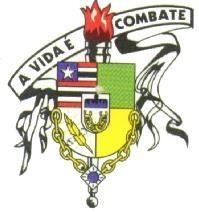 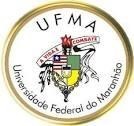 Fundação Instituída nos termos da Lei nº 5.152, de 21/10/1966 – São Luís - Maranhão.CURSO DE LICENCIATURA EM CIENCIAS NATURAIS- QUÍMICA- Centro de Ciências de São Bernardo -Elogios, Sugestões e ReclamaçõesNa Coordenação do Curso de Licenciatura em Ciências Naturais – Química, a sua opinião conta.  Por isso criámos o este formulario para apresentação de elogios, sugestões de melhoria ou reclamações, possibilitando assim que o possamos servir cada vez melhor.Para apresentar um elogio, sugestão ou reclamação por favor preencha este formulário.Agradecemos a colaboração!NotasEste formulário não deve ser utilizado para a submissão de pedidos de informação ou outras mensagens não enquadráveis nas categorias de elogios, sugestões ou reclamações. Assim, se não pretende apresentar um elogio, sugestão ou reclamação, por favor consulte os contatos institucionais dos serviços/unidades, disponíveis nas respetivas páginas web.Nome :E-mail :Tipo :(   ) Sugestão                (   )Elogio              (   )ReclamaçãoAssunto :Mensagem *Por favor descreva a situação o mais detalhadamente possível, de modo a permitir uma adequada análise e encaminhamento da mesma, contribuindo assim para a rapidez da nossa resposta.São Bernardo, ___ de______ de 2023Obs: Caso seja uma reclamação em conjunto, anexar a lista de discentes que possuem a mesma reclamação em comum, com nomes e matriculas, e enviar ao email da coordenação cccnq.sb@ufma.br,  junto a este formulario. Thiago Targino Gurgel (SIAPE 1185550)Coordenador de CursoRua projetada, s/n, Perímetro urbano, São Bernardo – Maranhão CEP: 65.550-000 – Fone 3377-15131